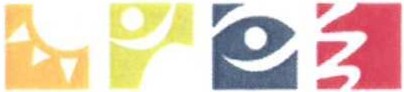 ČR - Ministerstvo zdravotnictví,  Palackého náměstí 4, 128 01 Praha  1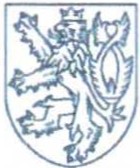 tel./fax +420 224 972 173, e-mail: pro@mzcr.cz,  www.mzcr.cz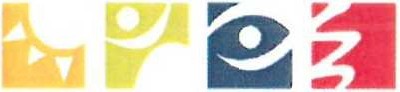 Celková cena bez DPH: 42.000,- Kč Celková cena s DPH: 50.820,- KčTermín dodání: 6.5.2020Kontaktní osoba za ČR - Ministerstvo zdravotnictví - právní odbor je Mgr. Jan Bačina, ředitel právního odboru, e-mail: xxxxxxxxxxxxxxxxxxx telefonní číslo xxxxxxxxxxxxxxxxxxx  Platba bude provedena na základě předložení faktury.Za správnost: Ing. Miroslav Doležal			Schválil: Mgr. Jan Bačina	Kupující							ProdávajícíDne 6.5.2020Fakturu s kopií dodacího listu zašlete na adresu  MZ ČR, Palackého 4, 128 01, Praha 2 a současnězašlete na mail: xxxxxxxxxxxxx, vždy uveďte číslo objednávky a jméno objednatele.ČR - Ministerstvo zdravotnictví, Palackého náměstí 4, 128 01 Praha  1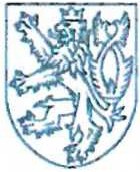 tel./fax: + 420 224 972 173, e-mail: pro@mzcr.cz, www.mzcr.czKupující:Dodavatel:ČR - Ministerstvo zdravotnictví Právní odborPalackého nám. 4128 01 Praha 2Výzkumný	ústav   bezpečnosti   práce, v.v.i.Jeruzalémská 1283/911O 00 Prah 1 -  Nové mětoTel: xxxxxxxxxxxxxxxxxTel: xxxxxxxxxxxxxxxxEmail:  xxxxxxxxxxxxxxxxFax:IČO: 00024341Bankovní spojení: 000000-0002528001/0710IČO: 00025950IBAN: CZ43 0710 0000 0000 0252 8001Bankovní spojení: Komerční BankaČíslo účtu: 71336011SWIFT CODE:CZ59 0100 000 000 007 133 6011